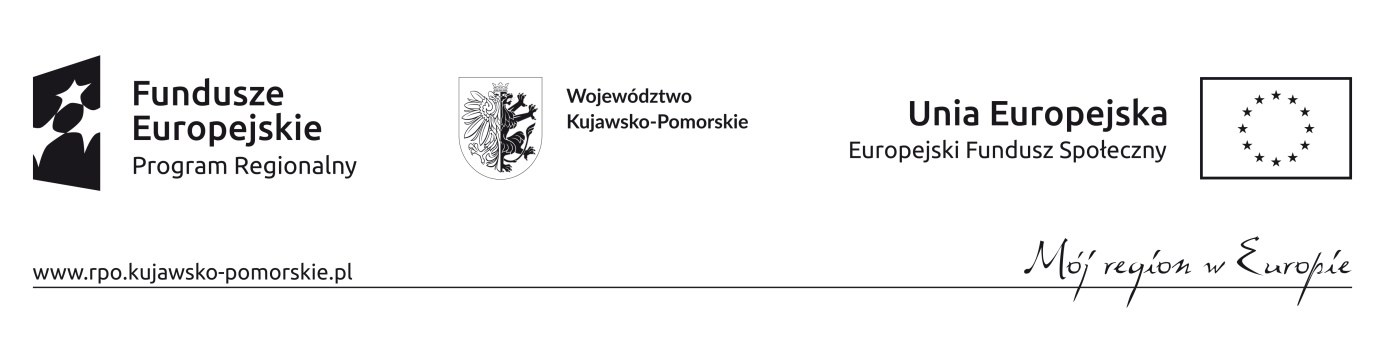 Załącznik nr 2do zapytania ofertowego																						       ……………………………										Miejscowość, data………………………………..
nazwa i adres oferentaOŚWIADCZENIEo posiadaniu statusu Podmiotu Ekonomii SpołecznejPrzystępując do postępowania o udzielenie zamówienia na świadczenie usług w Klubie Seniora w Prądocinie oświadczam, że oferent ……………………………………. (nazwa) jest Podmiotem ekonomii społecznej wymienionym w treści zapytania ofertowego w części dotyczącej kryteriów oceny ofert.Status oferenta……………………………………………………………………………….. (proszę wpisać zgodnie z treścią zapytania ofertowego).…………………………………………..Data, podpis, pieczęć